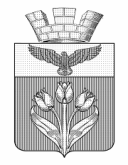 ВОЛГОГРАДСКАЯ  ОБЛАСТЬПАЛЛАСОВСКИЙ  МУНИЦИПАЛЬНЫЙ  РАЙОН
ПАЛЛАСОВСКАЯ  ГОРОДСКАЯ  ДУМА______________________________________________________________________                                                            Р Е Ш Е Н И Еот 14 июля  2023 года                                                                                    № 11/4О внесении изменений в Решение  Палласовской городской Думы от  27 марта  2020 год № 4/2 «Об утверждении Порядка принятия решения о применении к лицу, замещающему муниципальную должность депутата, выборного должностного лица местного самоуправления в городском поселении г.Палласовка, меры ответственности за представление недостоверных  или неполных сведений о доходах, расходах, об имуществе и обязательствах имущественного характера, если искажение этих сведений является несущественным»        В соответствии Законом Волгоградской области от 25.04.2023            № 26-ОД «О внесении изменений в законодательные акты Волгоградской области, регулирующие отдельные вопросы в отношении лиц, замещающих государственные должности Волгоградской области и муниципальные должности», руководствуясь Уставом городского поселения г.Палласовка, Палласовская городская ДумаР Е Ш И Л А :        1. Внести изменение в Порядок принятия решения о применении к лицу, замещающему муниципальную должность депутата, выборного должностного лица местного самоуправления в городском поселении г.Палласовка, меры ответственности за представление недостоверных или неполных сведений о доходах, расходах, об имуществе и обязательствах имущественного характера, если искажение этих сведений является несущественным, утвержденный решением Палласовской городской Думы от 27 марта 2020 г №4/2 , изложив пункт 3 в следующей редакции:       «3. Решение о применении к лицу, указанному в пункте 1 настоящего Порядка, меры ответственности принимается Палласовской городской Думой в отношении :а) депутатов Палласовской городской Думы б) выборного должностного лица местного самоуправления городского поселения г.Палласовка в) входящего в состав  Палласовской районной Думы депутата Палласовской городской Думы, за исключением случаев, указанных в пункте 2 части 2 статьи 41 Закона № 55-ОД.». 2. Настоящее решение вступает в силу после его официального опубликования (обнародования) и распространяет свое действие на правоотношения, возникшие с 1 марта 2023 года.Глава  городскогопоселения г.Палласовка                                                               В.В. Гронин